PENGARUH PENERAPAN METODE YANBU’A TERHADAP HASIL BELAJAR AL-QUR’AN SANTRI PONDOK HIDAYATULLOH GROGOL KEDIRI, TPQ AL MUBTADIIN BANARAN MADIUN DAN TPQ ROUDLOTUS SALAF PUTAT MADIUNSKRIPSIOLEH
M. BADAR
NPM. 16.01.0.8517
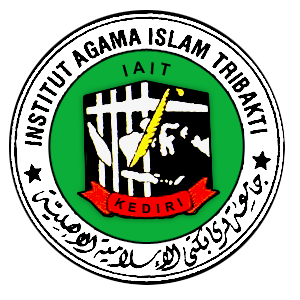 INSTITUT AGAMA ISLAM TRIBAKTI (IAIT) KEDIRI
FAKULTAS TARBIYAH
PROGRAM STUDI PENDIDIKAN AGAMA ISLAM
AGUSTUS 2022 PENGARUH PENERAPAN METODE YANBU’A TERHADAP HASIL BELAJAR AL-QUR’AN SANTRI PONDOK HIDAYATULLOH GROGOL KEDIRI, TPQ AL MUBTADIIN BANARAN MADIUN DAN TPQ ROUDLOTUS SALAF PUTAT MADIUNSKRIPSI
Diajukan kepadaInstitut Agama Islam Tribakti (IAIT) Kediriuntuk memenuhi salah satu persyaratandalam menyelesaikan program Sarjana Pendidikan IslamOLEH
M. BADAR
NPM. 16.01.0.8517
INSTITUT AGAMA ISLAM TRIBAKTI (IAIT) KEDIRI
FAKULTAS TARBIYAH
PROGRAM STUDI PENDIDIKAN AGAMA ISLAM
AGUSTUS 2022